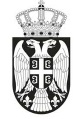 РЕПУБЛИКА СРБИЈА                                                       АУТОНОМНА ПОКРАЈИНА ВОЈВОДИНА                                        ОПШТИНА СЕНТАПРЕДСЕДНИК ОПШТИНЕ СЕНТАБрој: 30-7/2022-IIДана: 30.11.2022. годинeС е н т аНа основу члана 9. Уредбе о средствима за подстицање програма или недостајућег дела средстава за финансирање програма од јавног интереса које реализују удружења („Службени гласник РС”, број 16/2018), члана 18. Одлуке о поступку доделе и контроле средстава за подстицање програма или недостајућег дела средстава за финансирање програма од јавног интереса које реализују удружења („Службени лист општине Сента”, број 31/2021),  и на основу предлога Конкурсне комисије за спровођење Јавног конкурса за подстицање програма/пројеката или недостајућег дела средстава за финансирање програма/пројеката од јавног интереса за општину Сента које реализују удружења у области подршке економском развоју и промоцији предузетништва, Председник општине доноси О Д Л У К УО ИЗБОРУ ПРОГРАМА КОЈИ СЕ ПОДСТИЧУ СРЕДСТВИМА 
НАЗНАЧЕНИМ У ЈАВНОМ КОНКУРСУ ЗА ПОДСТИЦАЊЕ ПРОГРАМА/ПРОЈЕКАТА ИЛИ НЕДОСТАЈУЋЕГ ДЕЛА СРЕДСТАВА ЗА ФИНАНСИРАЊЕ ПРОГРАМА/ПРОЈЕКАТА ОД ЈАВНОГ ИНТЕРЕСА ЗА ОПШТИНУ СЕНТА КОЈЕ РЕАЛИЗУЈУ УДРУЖЕЊА У ОБЛАСТИ ПОДРШКЕ ЕКОНОМСКОМ РАЗВОЈУ И ПРОМОЦИЈИ ПРЕДУЗЕТНИШТВА1. Овом одлуком утврђује се избор програма по спроведеном јавном конкурсу који је општина Сента расписала 8. марта 2022. године под бројем 30-7/2022-II.2. За реализацију јавног конкурса обезбеђена су средства у укупном износу од 700.000,00 динара која су предвиђена Одлуком о буџету општине Сента за 2022. годину („Службени лист општине Сента”, број 31/2021 и 8/2022), и то у оквиру програма број 1501 под називом „ЛОКАЛНИ ЕКОНОМСКИ РАЗВОЈ“,  као активност под бројем 0003 и под називом „Подршка економском развоју и промоцији предузетништва“, под шифром функционалне класификације број 411 и под називом „Општи економски и комерцијални послови“, под бројем позиције 97/0, као економска класификација број 481000 описана као „ДОТАЦИЈЕ НЕВЛАДИНИМ ОРГАНИЗАЦИЈАМА“.3. Средства из буџета општине Сента за 2022 годину у укупном износу од 700.000,00, додељују се за (су)финансирање програма у области подршке економском развоју и промоцији предузетништва следећим удружењима:4. Позивају се учесници конкурса који су добили мањи износ од тражених средстава, да у року од осам дана од дана објављивања одлуке доставе ревидиране износе структуре трошкова програма наведене у пријави за конкурс, сходно висини додељених средстава, односно обавештење о томе да одустају од средстава која су им додељена.5. Ова Одлука је коначна, а објавиће се на званичној интернет презентацији општине Сента, на огласној табли општине Сента и на порталу е-Управа, у року од пет дана од дана доношења.                                                                                   Председник општине Сента                                                                                        Рудолф Цегледи с.р.Редни бројДатум пријема пријавеНазив удружењаНазив програмаВредност програма (предложени износ средстава)Број бодова121.03.2022.Удружење грађана „Виа Витае“„Via Vitae“ Polgárok EgyesületeРазвој индивидуалних вештина ради отпочињања сопственог бизниса200.000,0085222.03.2022.Центар за заштиту потрошача СентаZentai FogyasztóvédelmiA Fogyasztóvédelmi központ működése és aktivitása 2022. évbenРад и делатност Центра за заштиту потрошача у 2022. год.70.000,0060323.03.2022.ДМО-Дестинација менеџмент организација СентаTDM-Zenta  Turisztikai Destinációs MenedzsmentHelyi termékek kiállítás, Kulináris kiállítás helyi alapanyagokból készítve, gyermek tortadíszítő versenyИзложба локалних производа, Кулинарска изложба од локалних намирница, такмичење у украшавању дечијих торти30.000,0080424.03.2022.Опште удружење самосталних предузетника СентаZentai Önálló Vállalkozók Általános EgyesületeСуфинансирање годишње активности општег удуружења270.000.0080523.03.2022.Омладинско Удружење ИнтелектусIntellektus Ifjúsági Civil SzervezetDigitális átállás a vállalkozások körébenДигитална транзиција у предузетништву130.000,0070